 1.	Check service information and determine the specified tests and inspection needed to be performed to determine the usable condition of the cylinder walls. What is the specified measurement and condition?	______________________________________________________________________________	______________________________________________________________________________ 2.	What is the actual measurement?			Actual				ActualCylinder #1   ________	Cylinder #5   ________Cylinder #2   ________	Cylinder #6   ________Cylinder #3   ________	Cylinder #7   ________Cylinder #4   ________	Cylinder #8   ________ 3.	Based on the inspection and measurement, what is the necessary action? 	____________________________________________________________________________________________________________________________________________________________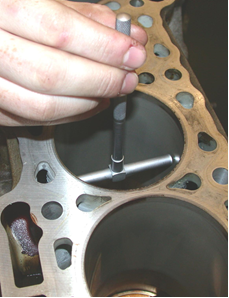 